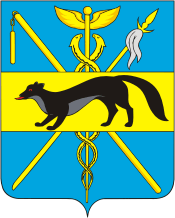 АДМИНИСТРАЦИЯБОГУЧАРСКОГО МУНИЦИПАЛЬНОГО РАЙОНАВОРОНЕЖСКОЙ ОБЛАСТИ ПОСТАНОВЛЕНИЕот «21» ноября 2017 г. № 819г. БогучарО признании утратившим силу постановления администрации Богучарского муниципального района от 11.08.2015 № 443 «Об утверждении Положений об организации и проведении открытого конкурса на лучшую въездную и входную группу среди сельских поселений Богучарского муниципального района»В соответствии с Федеральным законом от 06.10.2003 № 131-ФЗ «Об общих принципах организации местного самоуправления в Российской Федерации», уставом Богучарского муниципального района, администрация Богучарского муниципального района постановляет:1. Постановление администрации Богучарского муниципального района от 11.08.2015 № 443 «Об утверждении Положений об организации и проведении открытого конкурса на лучшую въездную и входную группу среди сельских поселений Богучарского муниципального района» признать утратившим силу.2. Контроль за исполнением данного постановления возложить на заместителя главы администрации Богучарского муниципального района - руководителя аппарата администрации района  Самодурову Н.А.Глава Богучарского Муниципального района                                                                    В.В. Кузнецов